АДМИНИСТРАЦИЯ ШИМАНОВСКОГО РАЙОНАМУНИЦИПАЛЬНОЕ УЧРЕЖДЕНИЕ «УПРАВЛЕНИЕ ПО ОБРАЗОВАНИЮ И РАБОТЕ С МОЛОДЁЖЬЮАДМИНИСТРАЦИИ ШИМАНОВСКОГО РАЙОНА»ПРИКАЗ18.01.2022                                                                № 11 г. ШимановскОб итогах  районного любительской фотографии«Новогодняя фантазия»В соответствии с планом работы МУ «Управление по образованию и работе с молодежью администрации Шимановского района» в период с 20.12.2021 по 15.01.2022года  проведен районный конкурс любительской фотографии в котором приняли участие 15 обучающихся из четырех  общеобразовательных организаций района.На основание вышеизложенногоприказываю:         1. Наградить дипломами МУ «Управление по образованию и работе с молодежью администрации Шимановского района»  и ценными подарками  победителей  районного конкурса любительской фотографии «Новогодняя фантазия»1.1 в номинации «Маскарад»: - за 1 место Анохину Арину обучающуюся 8 класса МОБУ «Мухинская СОШ», - за 2 место Медведеву Анастасию, обучающуюся 4класса МБОУ                  «Новогеоргиевская СОШ», -  за 3 место Медведеву Даяну, обучающуюся 5 класса МБОУ «Новогеоргиевская СОШ»        1.2. в номинации  «Игрушка на ветке»:-за 1место Паланичук Екатерину обучающуюся 5класса МОБУ «Мухинская СОШ»- за 2 место Медведеву Анастасию, обучающуюся 4класса МБОУ «Новогеоргиевская СОШ», - за 3 место Медведеву Даяну, обучающуюся 5 класса МБОУ «Новогеоргиевская СОШ»- за 3 место Шестиненкова  Александра воспитанника детского сада филиал МБОУ «Новогеоргиевская СОШ» - «Детский сад с.Новогеоргиевка».          1.3. в номинации  «А наша ёлка лучше»:- за 1 место Медведеву Даяну, обучающуюся 5 класса МБОУ «Новогеоргиевская СОШ»- за 2 место Медведеву Анастасию, обучающуюся 4класса МБОУ «Новогеоргиевская СОШ», - за 3 место Анохину Арину обучающуюся 8 класса МОБУ «Мухинская СОШ»,          1.4. в номинации «Новогодний огонёк»- за 1 место Герасина Захара  обучающегося 4 класса МБОУ «Новоскресеновская СОШ»- за 2 место Шестиненкова Александра воспитанника детского сада филиал МБОУ «Новогеоргиевская СОШ» - «Детский сад  с.Новогеоргиевка»- за 3 место Анохину Арину обучающуюся 8 класса МОБУ «Мухинская СОШ»          2. Вручить сертификаты и призы за участие в конкурсе следующим участникам:- Кашириной Карине ученице 6класса  МБОУ «Нововоскресеновская СОШ»;- Перепелкину Артему ученику 11 класса МОБУ «Мухинская СОШ»;- Пешковой Ольге ученице 5 класса МОБУ «Мухинская СОШ»;- Макаровой Анне ученице 7класса МБОУ «Нововоскресеновская СОШ»;- Губину Эдуарду ученику 9 класса МОБУ «Мухинская СОШ»;- Войноровскому Егору ученику 9 класса МОБУ «Мухинская СОШ»;- Еремеенко Юрию ученику 8 класса МБОУ «Ушаковская СОШ»- Сазанской Полине ученице 3 класса МБОУ «Нововоскресеновская СОШ»- Сайранову Матвею  ученику 3 класса  МБОУ «Нововоскресеновская СОШ»	3. Контроль за исполнением настоящего приказа оставляю за собой.Начальник Управления     Е.Г.Баранова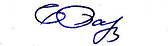 